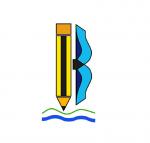    OŠ Ivana Batelića Raša   Ivan Batelić 1   52223 Raša     Tel./: 052/874-122   E-mail: ured@os-ibatelica-rasa.skole.hrKlasa: 602-08/23-01/04Urbroj: 2144-17-01-23-1Raša, 01. lipnja 2023.Na temelju čl. 10. st. 6. Zakona o udžbenicima i drugim obrazovnim materijalima za osnovnu i srednju školu (NN 116/18), u skladu s odlukama učitelja razredne nastave te stručnih aktiva Škole na razini Škole donose se ODLUKAo izboru udžbenika za 1., 2.,3. i 4. razredI.Sukladno Zakonu o udžbenicima i drugim obrazovnim materijalima za osnovnu i srednju školu (NN 1116/18), sredstva za nabavu udžbenika  za učenike osnovnih škola osiguravaju se sredstva u Državnom proračunu RH, a nabavku udžbenika provodi Škola.II.Odluku o odabiru novih udžbenika za učenike 1., 2., 3. i  4. razreda iz predmeta Hrvatski jezik, Priroda i društvo i Matematika za školsku godinu 2023./24. donijele su učiteljice razredne nastave svaka za svoj razred.III.Popis odabranih udžbenika sastavni je dio ove odluke.IV.Ova odluka stupa na snagu danom donošenja.Popis odabranih udžbenika za školsku godinu 2023./2024. za OŠ Ivana Batelića-RašaRavnateljica Greis Franković PredmetReg. brojŠifraNakladnikNaslovPodnaslovAutoriHrvatski jezik60413875Školska knjiga d.d.PČELICA 1, POČETNICA I. DIOpočetnica hrvatskoga jezika s dodatnim digitalnim sadržajima u prvom razredu osnovne škole, 1. dioSonja Ivić, Marija KrmpotićHrvatski jezik60423875Školska knjiga d.d.PČELICA 1, POČETNICA II. DIOpočetnica hrvatskoga jezika s dodatnim digitalnim sadržajima u prvom razredu osnovne škole, 2. dioSonja Ivić, Marija KrmpotićMatematika61233940Školska knjiga d.d.MOJ SRETNI BROJ 1udžbenik matematike s dodatnim digitalnim sadržajima u prvom razredu osnovne školeSanja Jakovljević Rogić, Dubravka Miklec, Graciella PrtajinPriroda i društvo61503965Školska knjiga d.d.EUREKA 1udžbenik prirode i društva s dodatnim digitalnim sadržajima u prvom razredu osnovne školeBakarić Palička, Ćoroć, Grgić, Križanac, LukšaHrvatski jezik76995334Školska knjiga d.d.ZLATNA VRATA 4integrirani radni udžbenik hrvatskoga jezika u četvrtom razredu osnovne škole, 1. i 2. dio s dodatnim digitalnim sadržajimaSonja Ivić, Marija KrmpotićMatematika76615298Školska knjiga d.d.MOJ SRETNI BROJ 4udžbenik matematike u četvrtom razredu osnovne škole s dodatnim digitalnim sadržajimaSanja Jakovljević Rogić, Dubravka Miklec, Graciella PrtajinPriroda i društvo76375274Školska knjiga d.d.ISTRAŽUJEMO NAŠ SVIJET 4udžbenik prirode i društva u četvrtom razredu osnovne škole s dodatnim digitalnim sadržajimaTamara Kisovar Ivanda, Alena Letina, Zdenko BraičićHrvatski jezik70884826Školska knjiga d.d.SVIJET RIJEČI  3 I. i II. DIOintegrirani radni udžbenik hrvatskoga jezika s dodatnim digitalnim sadržajem u trećem razredu osnovne školeŠpanić, Jurić, Zokić, VladušićMatematika70604800Školska knjiga d.d.MOJ SRETNI BROJ 3udžbenik matematike s dodatnim digitalnim sadržajima u trećem razredu osnovne školeSanja Jakovljević Rogić, Dubravka Miklec, Graciella PrtajinPriroda i društvo70084748Školska knjiga d.d.EUREKA  3udžbenik prirode i društva s dodatnim digitalnim sadržajima u trećem razredu osnovne školeBakarić Palička, Ćoroć, Grgić, Križanac, LukšaHrvatski jezik70714809Školska knjiga d.d.PČELICA 2, I. I II. DIOradni udžbenik hrvatskog jezika s dodatnim digitalnim sadržajima u drugom razredu osnovne škole, 1. i 2. dio.Sonja Ivić, Marija KrmpotićMatematika70594799Školska knjiga d.d.MOJ SRETNI BROJ 2udžbenik matematike s dodatnim digitalnim sadržajima u drugom razredu osnovne školeSanja Jakovljević Rogić, Dubravka Miklec, Graciella PrtajinPriroda i društvo70344774Školska knjiga d.d.ISTRAŽUJEMO NAŠ SVIJET 2udžbenik prirode i društva s dodatnim digitalnim sadržajima u drugome razredu osnovne školeTamara Kisovar Ivanda, Alena Letina